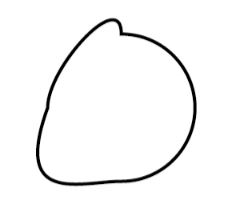 Dům umění města BrnaThe Brno House of ArtsMalinovského náměstí 2, Brnowww.dum-umeni.czNová výstava v Domě umění města Brna bude věnována předním brněnským architektonickým ateliérůmBrno, 2. 9. 2020 – Od poloviny září bude Procházkova síň v Domě umění města Brna hostit novou výstavu nesoucí název Burian – Křivinka, Petr Pelčák, Rusín & Wahla, Stavby a projekty 2009 – 2019. Jejím cílem je představit výběr z realizovaných staveb i dosud neuskutečněných projektů tří významných brněnských architektonických ateliérů. Vernisáž proběhne 17. září od 18 hodin, doplní ji vystoupení pěveckých uskupení Krása a Urband. Výstava potrvá do 15. listopadu. Stavby Buriana, Křivinky, Pelčáka, Rusína a Wahly jsou Brňanům důvěrně známé: patří k nim významné univerzitní budovy (Filozofická fakulta Masarykovy univerzity, Fakulta informatiky Masarykovy univerzity, Fakulta informačních technologií VUT), zdravotnická zařízení (Diagnostický pavilon Masarykova onkologického ústavu), řada obytných domů a souborů, rekonstrukce významných památek moderní architektury v čele s vilou Tugendhat, ale také mnohé oblíbené kavárny i urbanistická úprava Zelného trhu. Jejich tvorba se však zdaleka neomezuje jen na Brno: na výstavě jsou k vidění projekty a realizace pro Prahu, Londýn a další evropská města.Aleše Buriana, Gustava Křivinku, Petra Pelčáka, Tomáše Rusína a Ivana Wahlu spojuje nejen generační příslušnost, ale i charakteristika projektů – ve svých stavbách hledají nové možnosti architektonické i stavitelské tradice při zachování respektu k místu a krajině. Pro tyto kvality získaly jejich realizace různá domácí i mezinárodní ocenění a několik nominací na Evropskou cenu za současnou architekturu – Mies van der Rohe Award.V souvislosti s výstavou vychází trojice knižních monografií v češtině a angličtině, které zprostředkují aktuální tvorbu každého ze tří studií. Jednotlivé monografie uvádí kritické eseje Jany Tiché, následuje výběr staveb s autorskými komentáři. Autorem grafické úpravy bohatě ilustrovaných publikací je David ŽidlickýBurian – Křivinka, Petr Pelčák, Rusín & Wahla, Stavby a projekty 2009 – 201918. 9. – 15. 11. 2020Dům umění města Brna, Malinovského nám. 2, Procházkova síňGrafický design: Anymade studioVernisáž výstavy: 17. 9. 2020 od 18:00Kontakt pro média: Anna Kvášová, kvasova@dum-umeni.cz, tel. 731 506 376